Landesverband Amateurtheater Rheinland-Pfalz e.V.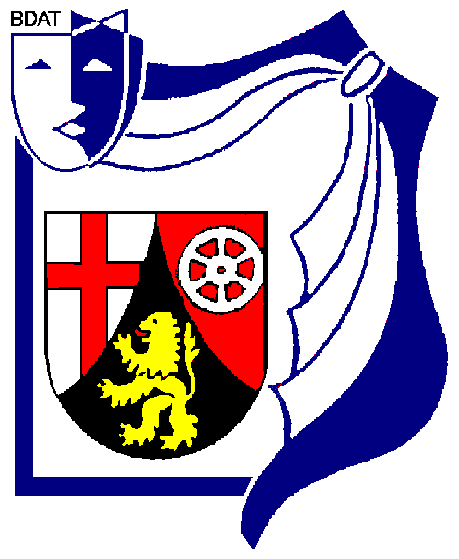 GeschäftsstelleRheinstrasse 96, VIP-City-Center, 56235 Ransbach-Baumbach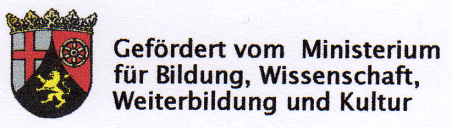 Ja wo spielen sie denn hin? 16.06.2018 17.06.2018	Jugendherberge Diez	Hadi Khanjanpour	60,00 €	120,00 €petra.newiger@theaterrlp.de